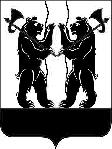 АДМИНИСТРАЦИЯ   ЯРОСЛАВСКОГО МУНИЦИПАЛЬНОГО РАЙОНА  П О С Т А Н О В Л Е Н И Е08.09.2017                                                                                                        № 3247О внесении изменений в постановлениеАдминистрации ЯМР от 01.06.2017 № 1996«Об утверждении муниципальнойцелевой программы «Сохранностьмуниципальных автомобильныхдорог Ярославского муниципального района» на 2015-2019 годы в новой редакции»В соответствии с Решением Муниципального Совета Ярославского Муниципального района шестого созыва от 27.06.2017 № 45 «О внесении изменений в решение Муниципального Совета ЯМР от 15.12.2016 № 69 «О районном бюджете ЯМР на  2017 год и плановый период 2018 и 2019 годов», Администрация района п о с т а н о в л я е т : Внести изменения в муниципальную целевую программу «Сохранность муниципальных автомобильных дорог Ярославского муниципального района» на 2015-2019 годы в новой редакции», утвержденную постановлением Администрации Ярославского муниципального района от 01.06.2017 № 1996, согласно приложению2. Опубликовать постановление в газете «Ярославский агрокурьер».3. Постановление вступает в силу с момента опубликования.   Глава Ярославского муниципального района                                                  Н.В.Золотников  ПРИЛОЖЕНИЕ                                                                                               к постановлению                                                                                              Администрации ЯМР                                                                                              от 08.09.2017 № 3247                       Изменения в муниципальную целевую программу«Сохранность муниципальных автомобильных дорог Ярославского муниципального района» на 2015-2019 годы в новой редакции»В Разделе I. «Паспорт программы» строку «Объемы и источники финансирования» изложить в следующей редакции:2) Раздел 2. «Сведения об общей потребности в ресурсах» изложить в следующей редакции:2. Сведения об общей потребности в ресурсах3) Раздел 5. «Перечень и описание программных мероприятий» изложить в следующей редакции:		5. Перечень и описание Программных мероприятий4) Раздел 6. «Сведения о распределении объемов и источников финансирования по годам» изложить в следующей редакции:6. Сведения о распределении объемов и источников финансирования по годамОбъёмы и источники  финансированияИсточники финансированияОбщий объем финансирования тыс. руб.в том числе по годам, тыс. руб.в том числе по годам, тыс. руб.в том числе по годам, тыс. руб.в том числе по годам, тыс. руб.в том числе по годам, тыс. руб.Источники финансированияОбщий объем финансирования тыс. руб.20152016201720182019Федеральный бюджетОбластной бюджет149 961,4024 417,4430 981,7738 078,3423 991,9432 491,91Местный бюджет50 316,689 485,2213 835,848 371,629 312,009 312,00Внебюджетные источникиИтого:200 278,0833 902,6644 817,6146 449,9633 303,9441 803,91№п/пПрограммныемероприятияСроки исполненияИсполнительИсточники финансированияОбъемы финансирования, тыс. руб.Объемы финансирования, тыс. руб.Объемы финансирования, тыс. руб.Объемы финансирования, тыс. руб.Объемы финансирования, тыс. руб.Объемы финансирования, тыс. руб.№п/пПрограммныемероприятияСроки исполненияИсполнительИсточники финансированиявсего20152016201720182019Цель: Приведение в нормативное состояние автомобильных дорог общего пользования  местного значения, имеющих полный и (или) сверхнормативный износЦель: Приведение в нормативное состояние автомобильных дорог общего пользования  местного значения, имеющих полный и (или) сверхнормативный износЦель: Приведение в нормативное состояние автомобильных дорог общего пользования  местного значения, имеющих полный и (или) сверхнормативный износЦель: Приведение в нормативное состояние автомобильных дорог общего пользования  местного значения, имеющих полный и (или) сверхнормативный износЦель: Приведение в нормативное состояние автомобильных дорог общего пользования  местного значения, имеющих полный и (или) сверхнормативный износЦель: Приведение в нормативное состояние автомобильных дорог общего пользования  местного значения, имеющих полный и (или) сверхнормативный износЦель: Приведение в нормативное состояние автомобильных дорог общего пользования  местного значения, имеющих полный и (или) сверхнормативный износЦель: Приведение в нормативное состояние автомобильных дорог общего пользования  местного значения, имеющих полный и (или) сверхнормативный износЦель: Приведение в нормативное состояние автомобильных дорог общего пользования  местного значения, имеющих полный и (или) сверхнормативный износЦель: Приведение в нормативное состояние автомобильных дорог общего пользования  местного значения, имеющих полный и (или) сверхнормативный износЦель: Приведение в нормативное состояние автомобильных дорог общего пользования  местного значения, имеющих полный и (или) сверхнормативный износЗадача 1.  Приведение в нормативное состояние автомобильных дорог местного значения, несоответствующих нормативным требованиямЗадача 1.  Приведение в нормативное состояние автомобильных дорог местного значения, несоответствующих нормативным требованиямЗадача 1.  Приведение в нормативное состояние автомобильных дорог местного значения, несоответствующих нормативным требованиямЗадача 1.  Приведение в нормативное состояние автомобильных дорог местного значения, несоответствующих нормативным требованиямЗадача 1.  Приведение в нормативное состояние автомобильных дорог местного значения, несоответствующих нормативным требованиямЗадача 1.  Приведение в нормативное состояние автомобильных дорог местного значения, несоответствующих нормативным требованиямЗадача 1.  Приведение в нормативное состояние автомобильных дорог местного значения, несоответствующих нормативным требованиямЗадача 1.  Приведение в нормативное состояние автомобильных дорог местного значения, несоответствующих нормативным требованиямЗадача 1.  Приведение в нормативное состояние автомобильных дорог местного значения, несоответствующих нормативным требованиямЗадача 1.  Приведение в нормативное состояние автомобильных дорог местного значения, несоответствующих нормативным требованиямЗадача 1.  Приведение в нормативное состояние автомобильных дорог местного значения, несоответствующих нормативным требованиям1.1Ремонт автомобильных дорог местного значения2015-2019МКУ «МФЦР»Федеральный бюджет1.1Ремонт автомобильных дорог местного значения2015-2019МКУ «МФЦР»Областной бюджет147 933,7524 417,4430 981,7736 050,6923 991,9432 491,911.1Ремонт автомобильных дорог местного значения2015-2019МКУ «МФЦР»Местный бюджет19 572,675 516,003 298,183 529,433 614,533 614,531.1Ремонт автомобильных дорог местного значения2015-2019МКУ «МФЦР»Внебюджетные источники1.2Содержание автомобильных дорог местного значения2015-2019МКУ «МФЦР»Федеральный бюджет1.2Содержание автомобильных дорог местного значения2015-2019МКУ «МФЦР»Областной бюджет2 027,652 027,651.2Содержание автомобильных дорог местного значения2015-2019МКУ «МФЦР»Местный бюджет25 957,283 969,228 299,142 293,985 697,475 697,471.2Содержание автомобильных дорог местного значения2015-2019МКУ «МФЦР»Внебюджетные источники1.3Межевание, постановка на кадастровый учет автомобильных дорог2019МКУ «МФЦР»Федеральный бюджет1.3Межевание, постановка на кадастровый учет автомобильных дорог2019МКУ «МФЦР»Областной бюджет1.3Межевание, постановка на кадастровый учет автомобильных дорог2019МКУ «МФЦР»Местный бюджет1.3Межевание, постановка на кадастровый учет автомобильных дорог2019МКУ «МФЦР»Внебюджетные источники1.4Иные межбюджетные трансферты на приведение в нормативное состояние автомобильных дорог общего пользования местного значения, имеющих полный и (или) сверхнормативный износ2016-2017МКУ «МФЦР»Федеральный бюджет1.4Иные межбюджетные трансферты на приведение в нормативное состояние автомобильных дорог общего пользования местного значения, имеющих полный и (или) сверхнормативный износ2016-2017МКУ «МФЦР»Областной бюджет1.4Иные межбюджетные трансферты на приведение в нормативное состояние автомобильных дорог общего пользования местного значения, имеющих полный и (или) сверхнормативный износ2016-2017МКУ «МФЦР»Местный бюджет4 786,732 238,522 548,211.4Иные межбюджетные трансферты на приведение в нормативное состояние автомобильных дорог общего пользования местного значения, имеющих полный и (или) сверхнормативный износ2016-2017МКУ «МФЦР»Внебюджетные источникиИтого по задаче 1, в том числе:200 278,0833 902,6644 817,6146 449,9633 303,9441 803,91- федеральный бюджет-областной бюджет149 961,4024 417,4430 981,7738 078,3423 991,9432 491,91- местный бюджет50 316,689 485,2213 835,848 371,629 312,009 312,00- внебюджетные источникиЗадача 2. Увеличение количества мостов, отвечающих нормативным требованиям.Задача 2. Увеличение количества мостов, отвечающих нормативным требованиям.Задача 2. Увеличение количества мостов, отвечающих нормативным требованиям.Задача 2. Увеличение количества мостов, отвечающих нормативным требованиям.Задача 2. Увеличение количества мостов, отвечающих нормативным требованиям.Задача 2. Увеличение количества мостов, отвечающих нормативным требованиям.Задача 2. Увеличение количества мостов, отвечающих нормативным требованиям.Задача 2. Увеличение количества мостов, отвечающих нормативным требованиям.Задача 2. Увеличение количества мостов, отвечающих нормативным требованиям.Задача 2. Увеличение количества мостов, отвечающих нормативным требованиям.Задача 2. Увеличение количества мостов, отвечающих нормативным требованиям.2.1Ремонт мостов2019МКУ «МФЦР»Федеральный бюджет2.1Ремонт мостов2019МКУ «МФЦР»Областной бюджет2.1Ремонт мостов2019МКУ «МФЦР»Местный бюджет2.1Ремонт мостов2019МКУ «МФЦР»Внебюджетные источникиИтого по задаче 2, в том числе- федеральный бюджет-областной бюджет- местный бюджет- внебюджетные источникиВСЕГО ПО ПРОГРАММЕ, в том числе:ВСЕГО ПО ПРОГРАММЕ, в том числе:ВСЕГО ПО ПРОГРАММЕ, в том числе:ВСЕГО ПО ПРОГРАММЕ, в том числе:ВСЕГО ПО ПРОГРАММЕ, в том числе:200 278,0833 902,6644 817,6146 449,9633 303,9441 803,91- федеральный бюджет - федеральный бюджет - федеральный бюджет - федеральный бюджет - федеральный бюджет -областной бюджет-областной бюджет-областной бюджет-областной бюджет-областной бюджет149 961,4024 417,4430 981,7738 078,3423 991,9432 491,91- местный бюджет- местный бюджет- местный бюджет- местный бюджет- местный бюджет50 316,689 485,2213 835,848 371,629 312,009 312,00- внебюджетные источники- внебюджетные источники- внебюджетные источники- внебюджетные источники- внебюджетные источникиНаименование ресурсовЕд.изм.Всего2015год2016год2017 год2018 год2019 годФинансовые ресурсы, в т.ч.:тыс. руб.200 278,0833 902,6644 817,6146 449,9633 303,9441 803,91- федеральный бюджеттыс. руб.- областной бюджеттыс. руб.149 961,4024 417,4430 981,7738 078,3423 991,9432 491,91- местный бюджеттыс.руб.50 316,689 485,2213 835,848 371,629 312,009 312,00- внебюджетные  источникитыс.руб.